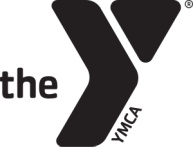 Strong Kids - Raffle Rules 2019 Ticket cost = $50. Checks should be made out to “Kishwaukee Family YMCA”. Raffle drawing for all prizes will occur on November 14, 2019 at Taxco Restaurant, 223 W. State St., Sycamore, IL. The winner does not need to be present to win.  The ticket must be legibly completed with the raffle ticket holder’s contact information. A maximum of 300 tickets will be sold.  Max Odds of winning:   Grand Prize- 1/300    2nd Prize – 1/299    3rd Prize 1/298  
The winner is responsible for all state and federal taxes. Please see the trip details and the Taxco Margarita Party Package posted at www.kishymca.org for package details and limitations.  Individuals must be 18 years old to buy, sell or own a ticket. A person named on a ticket cannot transfer his/her interest in the ticket. The winner, by accepting his/her prize, grants Sponsor and Sponsor’s affiliates full permission to use the winner’s name, photograph, voice as well as prize information for advertising trade and promotional purposes without further compensation and without notice, review or approval in all forms of media. No portion of the raffle ticket price may be deducted as a charitable contribution for state or federal income tax purposes. The Kishwaukee Family YMCA will make reasonable efforts to contact the holder of the winning ticket, but if the winner cannot be located within 30 days after the drawing, or if any person is ineligible under these Rules or applicable law, then he/she will not be awarded the prize, and no other ticket will be substituted for the winning. Any prize not collected within 30 days after the prize’s drawing will not be awarded. The Kishwaukee Family YMCA shall have the sole discretion to determine whether the winner is an official winner of the prize, and the decision shall be final and binding. Each person who sells or purchases a ticket (a) agrees that the Kishwaukee Family YMCA is  not responsible for any injuries, losses or damages of any kind arising in connection with this raffle (b) releases and agrees to indemnify and hold harmless Kishwaukee Family YMCA and their officers, directors, shareholders, employees, agents, advertising agencies and affiliated entities from and against all losses, damages, rights, claims and actions of any kind arising in connection with, or as a result of, this raffle and/or that person’s failure to win or redeem a prize, or that person’s award of, acceptance of, or use of any prize, and (c) represent and warrants that he/she has read and understands these Rules and agrees to be bound by these Rules and the sponsor’s decisions, which are final. The raffle is void where prohibited by law. The raffle winner will be posted on www.kishymca.org by November 26, 2019. Full Time Employees of the Kishwaukee Family YMCA and its Board of Directors are not eligible to win.